İŞ TANIMI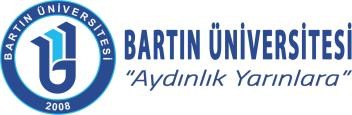 Adres	:	Bartın Üniversitesi Rektörlüğü74100 Merkez / BARTIN(Form No: FRM-0008, Revizyon Tarihi: -, Revizyon No: 0)Telefon	:İnternet Adresi	:E-Posta	:0378 223 55 00www.bartin.edu.tr info@bartin.edu.trSayfa 1 / 1Adı SoyadıEngin GÖRBÜZ Görev UnvanıBilgisayar İşletmeniBirimiSosyal Bilimler EnstitüsüEn Yakın YöneticiEnstitü SekreteriYokluğunda Vekâlet EdecekMukaddes Alptekin ESER / Feride TELLİYAPTIĞI İŞLER         Tahakkuk Personeli Görevi;Akademik Personele ait ek ders ödemeleri için yapılması gereken iş ve işlemler ile bunların takibini yapmak,Birimin sorumluluğunda gerçekleştirilen, konferans, seminer vb. etkinliklere katılmak için gelen kişi/kişilerin yolluk bildirimlerini, harcama talimatlarını ve Ödeme Emri belgelerini hazırlamak,Personelin özlük hakları ile tüm ödeme evraklarını hazırlamak,Giderlerin kanun, tüzük, kararname, yönetmelik ve bütçedeki tertiplere uygun olmasını sağlamak.Personelin yurt içi ve yurt dışı geçici görev yollukları ile sürekli görev yollukları için gerekli işlemleri yapmak ve ödeme emri düzenlemek,Personelin fazla ve yersiz ödemelere ait kişi borcu iş ve işlemlerini yapmak,Personelin sosyal güvenlik giderlerini SGK bilgi sistemine yüklemek,Görev ve sorumluluk alanı ile ilgili her türlü yazışmaları yapmak, yazışmalarını ilgili birimler ile eşgüdümlü olarak yürütmek,Personelin fazla mesai işlemlerini yapmak,Ön mali kontrol işlemi gerektiren evrakları hazırlamak, takibinin yapmak ve ödeme belgelerini hazırlamak,Personelin icra, ikraz gibi kesintilere ilişkin hesaplarını tutmak, bu kesintiler ile ilgili işleri yapmak, sonuçlandırmak ve ilgili birimlere iletmek,Personele ait emekli kesenekleri icmal bordrolarını hazırlamak ve ilgili birimlere iletmek,Personelin giysi yardımını işlemlerini takip etmek, hazırlamak gerekli iş ve işlemleri yapmak,Personelin kademe ilerlemesi, terfilerine ilişkin işe ve işlemleri takip etmek, KBS ve ÜBYS yazışma ve giriş işlemlerini yapmak,Tahakkuk (Ödeme Emri) işlemlerini yapmak, imzaya göndermek.Tüm Ödeme Emri evraklarını tahakkuk işlemi bittikten sonra teslim tutanağı ile Strateji ve Geliştirme Daire Başkanlığına teslim etmek ve dosyalayıp arşivlemek.Yatırım ve analitik bütçelerinin hazırlanmasında görevli diğer personel ile eşgüdümlü olarak çalışır.Personel giderleri ile ilgili ödenek durumlarını kontrol edip, en yakın yöneticiyi bilgilendirmek,Faaliyet alanı ile ilgili kendisine havale edilen veya istenen iş ve işler ile evrakların/yazıların gereğini eşgüdümlü olarak yapmak, cevap yazılarını hazırlamak(kurum içi-kurum dışı), paraflamak ilgili üst yönetici/yöneticilerin onayına/parafına sunmak,Görevi ile ilgili her türlü evrakı standart dosya düzenine göre hazırlamak, dosyalamak ve arşive kaldırmak,Görevi ile ilgili mevzuatları takip ederek değişen mevzuatları amirlerine bildirmek.Görevi ile ilgili süreçleri Üniversitemiz Kalite Politikası ve Kalite Yönetim Sistemi çerçevesinde, kalite hedefleri ve prosedürlerine uygun olarak yürütmek,Tahakkuk Personeli, yukarıda yazılı olan bütün bu görevleri kanunlara ve yönetmeliklere uygun olarak yerine getirirken Enstitü Sekreterine ve Enstitü Müdürüne karşı sorumludur.Gelen satın alma taleplerini birim amirinin direktifleri doğrultusunda yapmak. Satın Alma İle İlgili GörevlerSatın alma taleplerini mevcut ödenek durumlarını dikkate alarak takip etmek ve birim amirine bilgi vermek. Mal alımları için; Yaklaşık Maliyet Araştırması yapılması, Onay Belgesinin hazırlanması, Piyasa Fiyat Araştırmasının yapılarak Piyasa Fiyat Araştırması Tutanağının hazırlanması, alım yapılacak firmanın EKAP’tan Yasaklılık Sorgulamasının yapılması ve siparişin geçilmesi, Taşınır İşlem Fişinin düzenlenmesi için malın Taşınır Kayıt Kontrol Yetkilisine tesliminden sonra Muayene Kabul işlemlerinin yapılması ve Taşınır İşlem Fişi düzenlendikten sonra Ödeme Emri Belgesinin düzenlenerek ödenmesi için Muhasebe Birimine gönderilmesi. Strateji Daire Başkanlığınca ödeme onayı verilen evrakları ödeme kalemlerine göre tanzim ederek dosyalamak, Aboneliğe bağlı alımların (Elektrik, Doğalgaz, Su ve Telefon) ödemelerini yapmak.Çalışma Esasları ile ilgili plan ve programları yapmakTüm satın alma iş ve işlemlerini kanun, tüzük, kararname, yönetmelik ve bütçedeki tertiplere uygun yapmak, Tüketim ve demirbaş (eğitim malzemeleri, kırtasiye, bina bakım ve onarım malzemeleri, ahşap ve metal malzemeleri, elektronik donanım ve teknolojik malzemeleri, makine ve teçhizat alım ve bakımları vb.) malzemelerinin ihale ile satın alma işlemlerini yapmak,Muayenesi ve/veya kontrolü gereken taşınır malzemelerin tahlil ve kontrolünü takip etmek, Satın alınan tüketim ve demirbaş malzemeleri kayıt altına almak için ambar memuruna teslim etmek,Mal ve hizmet alımına yönelik olarak doğrudan temin yoluyla veya açık ihale yöntemi, belli istekliler arasında açık ihale yöntemi ve pazarlık yöntemi ile yapılan ihalelerde; ihtiyacın belirlenmesi aşamasından, ödeme emri evrakının düzenlenmesi aşamasına kadar geçen süreçleri yürütmek, takip ve kontrolünü yapmakDevlet Malzeme Ofisi Genel Müdürlüğünden yapılan alımlara ilişkin olarak; ihtiyaçların belirlenmesinden, ödeme emri evrakının düzenlenmesine kadar geçen süreçleri yürütmek, takip ve kontrolünü yapmak. Görevi ile ilgili süreçleri Üniversitemiz Kalite Politikası ve Kalite Yönetim Sistemi çerçevesinde, kalite hedefleri ve prosedürlerine uygun olarak yürütmek,Satın Alma Personeli, yukarıda yazılı olan bütün bu görevleri kanunlara ve yönetmeliklere uygun olarak yerine getirirken Enstitü Sekreterine ve Enstitü Müdürüne karşı sorumludur.Gelen satın alma taleplerini birim amirinin direktifleri doğrultusunda yapmak. Müdür Sekreteri GöreviMüdürlüğün sekreterlik hizmetlerini (telefon bağlama, not alma, randevu ayarlama, faks çekme vb.) yapmak.Güncel iş takibini yapmak ve çalışma takviminin akışını sağlamak. Müdürün günlük yazışmalarını yapmak, takip etmek, işlemi bittikten sonra dosyalamak. Müdürlük ile ilgili çeşitli evrak ve dokümanları hazırlamak. Müdürlüğün faaliyetlerini ilgilendiren mevzuatı sürekli takip etmek. Islak imzadan gelen yazıları ilgililere dağıtmak. Daire Başkanlığına getirilen imza dosyalarını inceleyip, eksiklikler varsa giderilmesini sağlamak, imzadan sonra ilgili birimlere haber vermek.İş akışındaki günlük acil yazılara ilişkin Daire Başkanını bilgilendirmekYapılacak toplantıları personele duyurmak.Görevleriyle ilgili evrak, taşınır ve taşınmaz malları korumak, saklamak. İş hacmi yoğun olan birimlere, amirin saptayacağı esaslara göre yardımcı olmak. Görevi ile ilgili süreçleri Üniversitemiz Kalite Politikası ve Kalite Yönetim Sistemi çerçevesinde, kalite hedefleri ve prosedürlerine uygun olarak yürütmek, Sekreter, yukarıda yazılı olan bütün bu görevleri kanunlara ve yönetmeliklere uygun olarak yerine getirirken Enstitü Sekreterine ve Enstitü Müdürüne karşı sorumludur.Taşınır Kayıt Yetkilisi GöreviHarcama birimince edinilen taşınırlardan muayene ve kabulü yapılanları cins ve niteliklerine göre sayarak, tartarak, ölçerek teslim almak, doğrudan tüketilmeyen ve kullanıma verilmeyen taşınırları sorumluluğundaki ambarlarda muhafaza etmek.Muayene ve kabul işlemi hemen yapılamayan taşınırları kontrol ederek teslim almak, özellikleri nedeniyle kesin kabulleri belli bir dönem kullanıldıktan sonra yapılabilen sarf malzemeleri hariç olmak üzere, bunların kesin kabulü yapılmadan kullanıma verilmesini önlemek.Taşınırların giriş ve çıkışına ilişkin kayıtları tutmak, bunlara ilişkin belge ve cetvelleri düzenlemek ve taşınır mal yönetim hesap cetvellerini istenilmesi halinde konsolide görevlisine göndermek.Tüketime veya kullanıma verilmesi uygun görülen taşınırları ilgililere teslim etmek.Taşınırların yangına, ıslanmaya, bozulmaya, çalınmaya ve benzeri tehlikelere karşı korunması için gerekli tedbirleri almak ve alınmasını sağlamak.Ambarda çalınma veya olağanüstü nedenlerden dolayı meydana gelen azalmaları harcama yetkilisine bildirmek. Ambar sayımını ve stok kontrolünü yapmak, harcama yetkilisince belirlenen asgari stok seviyesinin altına düşen taşınırları harcama yetkilisine bildirmek.Kullanımda bulunan dayanıklı taşınırları bulundukları yerde kontrol etmek, sayımlarını yapmak ve yaptırmak. Harcama biriminin malzeme ihtiyaç planlamasının yapılmasına yardımcı olmak. Kayıtlarını tuttuğu taşınırların yönetim hesabını hazırlamak ve harcama yetkilisine sunulmak üzere taşınır kontrol yetkilisine teslim etmek.Ambarlarında kasıt, kusur, ihmal veya tedbirsizlikleri nedeniyle meydana gelen kayıp ve noksanlıklardan sorumlu olmak. Ambarlarını devir ve teslim etmeden, görevlerinden ayrılmamak. Faaliyet alanı ile ilgili kendisine havale edilen veya istenen iş ve işler ile evrakların/yazıların gereğini eşgüdümlü olarak yapmak, cevap yazılarını hazırlamak(kurum içi-kurum dışı), paraflamak ilgili üst yönetici/yöneticilerin onayına/parafına sunmak, Görevlerini yaparken, işin normal akışını aksatmamak, birim personeli ile uyumlu çalışmak, işlerin zamanında ve tam olarak bitirilmesi için kendinden beklenen azami gayreti göstermek.Gerçekleştirdiği faaliyetlerin akıbeti ile ilgili olarak Harcama Yetkilisine periyodik olarak bilgi vermek; verilen görevlerin, herhangi bir nedenle zamanında bitirilemeyeceği durumlarda, gecikmeye meydan vermeden, Harcama Yetkilisini ve Taşınır Kontrol Yetkilisini, konudan haberdar etmek. Gerçekleştirdiği faaliyetlerle ilgili sorunları ve tavsiyeleri Harcama Yetkilisine ve Taşınır Kontrol Yetkilisine iletmek. Görevi ile ilgili süreçleri Üniversitemiz Kalite Politikası ve Kalite Yönetim Sistemi çerçevesinde, kalite hedefleri ve prosedürlerine uygun olarak yürütmek, Bağlı bulunduğu yönetici veya üst yöneticilerin, görev alanı ile ilgili vereceği diğer işleri iş sağlığı ve güvenliği kurallarına uygun olarak yapmak, Taşınır Kayıt Yetkilisi, yukarıda yazılı olan bütün bu görevleri kanunlara ve yönetmeliklere uygun olarak yerine getirirken Enstitü Sekreterine ve Enstitü Müdürüne karşı sorumludur.